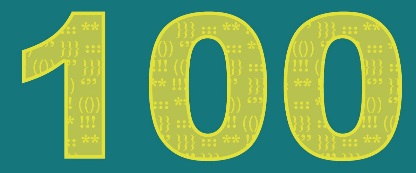 Hundred　百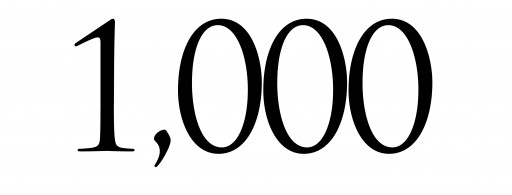 Thousand　千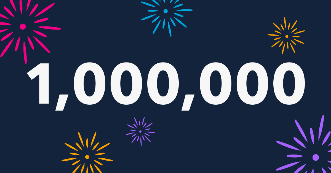 Million　百万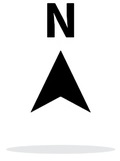 North　北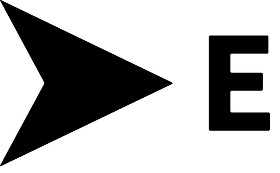 East　東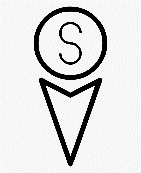 South　南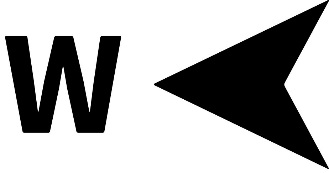 West　西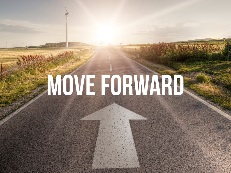 Forward　前に進む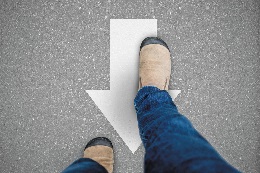 Backward　後ろに下がる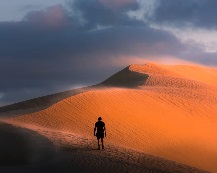 Desert　砂漠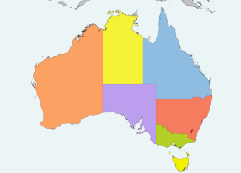 State　州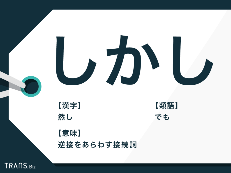 However　しかしながら・ただし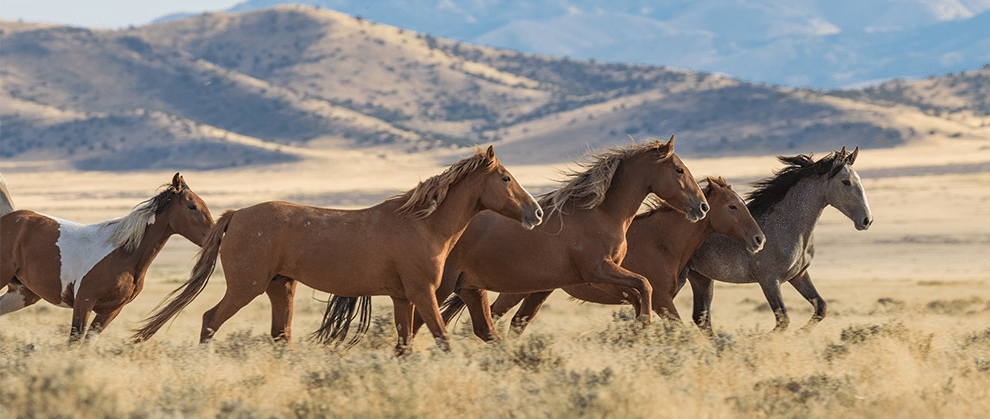 Wild　野生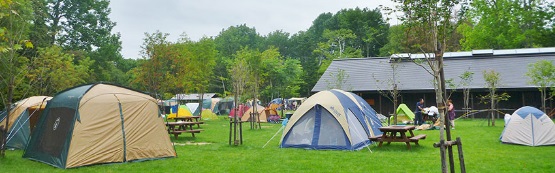 Campground　キャンプ場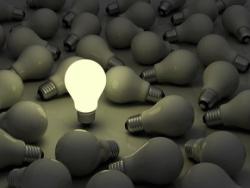 Amongst　…の中（からの一つ）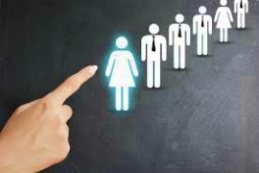 Particular　特に・特定の・特別の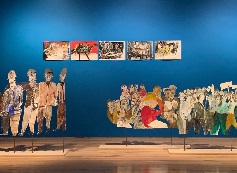 Exhibition　展示